May 30, 2021Pastor Joseph BritainYou will know the truth, and the truth will set you free (John 8:32)A Giant is anything that stands between youand the promises of God that feels impossible to overcome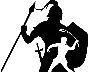             You start by admitting there _____ a Giant            It’s okay to struggle; It’s not okay to _____ about it            It’s okay to not be okay; It’s not okay to _______ there            You are not ______________ by your Giant            Your future lies on the _________ _______ of your Giant            Your Giant has ________________ been defeated            Just because he hasn’t fallen yet doesn’t mean he ________            Giants are tall & loud but they have no real __________             ______ are not David             The battle _____ (and always was) the Lord’s            We win by discovering & holding onto God’s ________            When you believe a lie you ______________ the liar            We must ________ that God is with us            Worship is a ___________ weapon            Change your _______________ - Change your life             ___________ our thoughts - Remove, Release, Replace          __________ ______ with Giant Killers               The righteous choose their friends carefully, but the way of the wicked leads them astray (Prov 12:26)Taking with them some of the fruit of the land, they brought it down to us and reported, “It is a good land that the Lord our God is giving us.” But you were unwilling to go up; you rebelled against the command of the Lord your God. You grumbled in your tents and said, “The Lord hates us; so he brought us out of Egypt to deliver us into the hands of the Amorites to destroy us. Where can we go? Our brothers have made our hearts melt in fear. (Deut 1:25-28a NIV)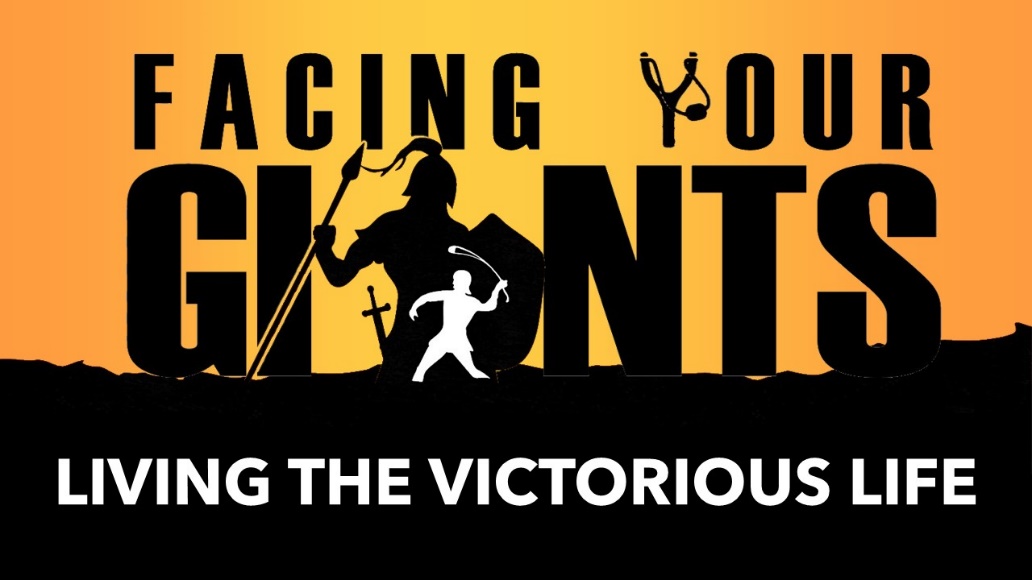            Get up ____________                  Therefore there is now no condemnation at all for those who are in Christ Jesus (Rom 8:1)           Deal with your Giant – 	       So the ________ generation doesn’t have to Who can snatch the plunder of war from the hands of a warrior? Who can demand that a tyrant let his captives go? But the Lord says, “The captives of warriors will be released, and the plunder of tyrants will be retrieved. For I will fight those who fight you, and I will save your children. (Is 49:24-25 NLT)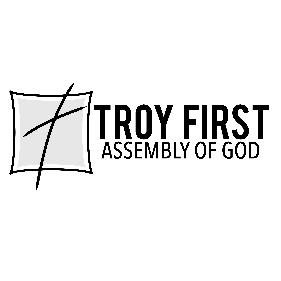 All scripture is from the New American Standard Version unless otherwise noted